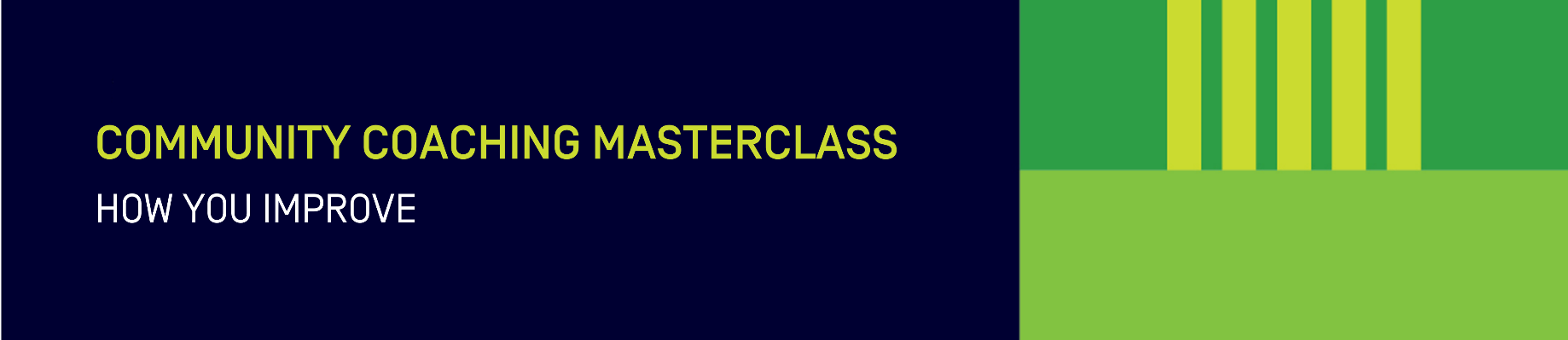 Reflection template		What happened?Give a brief description of what took place during the session.What do I already know?Consider what happened and how this relates to your own skills and understanding.What does it mean? Try to explain what happened.What will I do next time?Make a conclusion about what happened, recommend possible changes and improvements and suggest how this can be applied in future to improve on what happened.Adapted from Moon (2013). A handbook of reflective and experiential learning: Theory and practice. Routledge.